Edukacinės patirties bankas 2014Eil. Nr.PavadinimasAnotacija (trumpas aprašymas)Autorius 
(vardas, pavardė, kvalifikacinė kategorija, mokykla, autoriaus kontaktai)Kur rasti? 
(ugdymo įstaiga, el. paštas, svetainė ar leidinys, jei ten patalpintas darbas)Pradinio ugdymo mokytojų diskusija „Mokinio pasiekimų bei pažangos vertinimo ir fiksavimo būdai“Bendrieji ugdymo tikslai, vertinimo paskirtis. Kiekviena mokykla susikuria savo mokinių pažangos ir pasiekimų vertinimo tvarką bei procedūras, kurios geriausiai atitinka mokyklos bendruomenės poreikius. Tačiau būtų tikslinga turėti vieningą pradinukų vertinimo tvarkąRita Pečiulienė, Saugų pagrindinės mokyklos pradinių klasių mokytoja metodininkė,rita.peciuliene@gmail.comSaugų pagrindinė mokykla,rastine@saugos.silute.lm.ltTyrimas „Elektroninio dienyno privalumai ir trūkumai“Mokytojų, mokinių ir jų tėvų tyrimas, apibendrinti duomenysRinalda Juciuvienė, Švėkšnos „Saulės“ gimnazijos pradinio ugdymo mokytoja metodininkė,juciuviene.rinalda@gmail.comŠvėkšnos „Saulės“ gimnazija, rastine@saule.silute.lm.ltAtvira tikybos pamoka „Kelias į intymumą“Edukacinė patirtis apie elgesį iki santuokosRemigijus Oželis, Švėkšnos „Saulės“ gimnazijos tikybos mokytojas ekspertas,remigijuso@gmail.comŠvėkšnos „Saulės“ gimnazija, rastine@saule.silute.lm.ltTautinio paveldo puoselėjimas. Edukacinis užsiėmimas su tautodailininke Violeta Benetiene „Velykų margutis iš vilnos, Raštų įvairovė ir prasmė“Kiaušinio marginimo istorija, raštų simbolinė ir maginė prasmė, margučio vėlimo iš vilnos praktinis užsiėmimas.Eglė Januškienė, Rusnės pagrindinės mokyklos pradinių  klasių vyresnioji mokytoja,eglebau@gmail.comRusnės pagrindinė mokykla,rusnespradine@gmail.comPranešimas „Internetinės svetainės kūrimas“Klasės internetinės svetainės kūrimas, praktinė patirtis ir galimybės, bendradarbiavimas su tėvaisElytė Bardauskienė, Šilutės Žibų pradinės mokyklos mokytoja metodininkė, elyte.bardauskiene@gmail.comŠilutės Žibų pradinė mokykla,Info_zibai@telesat.ltŠilutės rajono švietimo pagalbos tarnybos interneto svetainė: www.silutespsc.lt, 2014-05-20, Bendardarbiavimo su tėvais formos, būdai ir tradicijos“Pranešimas „Mokytojų ir tėvų bendradarbiavimo galimybės ir jų tobulinimas pradinėje mokykloje“Asmeninė mokytojo darbo su tėvais patirtis, tėvų įtraukimas į ugdymo proceso planavimą ir organizavimąJolanta Kutkienė,  Šilutės Pamario pagrindinės mokyklos pradinių klasių vyresnioji mokytoja, mazajola@yahoo.comŠilutės Pamario pagrindinė mokykla, rastine@pamarys.silute.lm.ltŠilutės rajono švietimo pagalbos tarnybos interneto svetainė: www.silutespsc.lt, 2014-05-20, Bendardarbiavimo su tėvais formos, būdai ir tradicijos“Integruotas fizikos, chemijos, biologijos konkursas „Praktinių žinių labirintai“ pagrindinių mokyklų 8-10 klasėmsIntegruotas fizikos, chemijos, biologijos pagrindinių mokyklų 8-10 klasių konkursas „Praktinių žinių labirintai“Rasa Gailiuvienė, Juknaičių pagrindinės mokyklos biologijos mokytoja metodininkė,rgailiuviene@gmail.comVida Vilčiauskienė, Šilutės Vydūno gimnazijos mokytoja metodininkė, biologijos mokytojų metodinio būrelio pirmininkė,vida.vilciauskiene@gmail.comJuknaičių pagrindinė mokykla, rastine@juknaiciai.silute.lm.ltŠilutės Vydūno gimnazija,rastine.vydunas@gmail.comEdukacinė išvyka į J. Balvočiūtės vaistažolių ūkį „Augalai sveikatai“Edukacinė  biologijos mokytojų išvyka, pažintis su augalais, gerinančiais sveikatą, ekologiško vaistažolių ūkio galimybėmisVida Vilčiauskienė, Šilutės Vydūno gimnazijos biologijos mokytoja metodininkė,vida.vilciauskiene@gmail.comŠilutės Vydūno gimnazija,rastine.vydunas@gmail.comŽinutė ŠPT tarnybos svetainėje „Edukacinė išvyka į Jadvygos Balvočiūtės vaistažolių ūkį, gegužės 30, penktadienis, 2014Fotografijų paroda.Indonezija: Balio salaIšvykos su mokiniais edukacinė patirtisMarytė Lukošaitienė, Šilutės Vydūno gimnazijos geografijos mokytoja metodininkė,m.lukosaitiene@gmail.comLolita Kučinskienė, Šilutės Vydūno gimnazijos anglų kalbos mokytoja metodininkė,
kucinskiene.lolita@gmail.com
Šilutės Vydūno gimnazija,rastine.vydunas@gmail.comKonkursas „Praktinių žinių labirintas“Kūrybinis konkursas, skatinantis mokinių motyvaciją ir kūrybiškumą. Apjungiami keli mokymo dalykai: fizika, chemija, matematika, biologijaNijolė Peteraitienė, Žemaičių Naumiesčio gimnazijos fizikos vyresnioji mokytoja, rajono fizikos mokytojų metodinio būrelio pirmininkė,nijpet@inbox.ltŽemaičių Naumiesčio gimnazija,
vidmok@znaumiestis.silute.lm.ltEdukacinė išvyka į Klaipėdos geoterminę jėgainęPraktinė pažintis su fizikos dėsniais Nijolė Peteraitienė, Žemaičių Naumiesčio gimnazijos fizikos vyrtesnioji mokytoja, rajono fizikos mokytojų metodinio būrelio pirmininkė,nijpet@inbox.ltŽemaičių Naumiesčio gimnazija,
vidmok@znaumiestis.silute.lm.ltRajoninės matematikos olimpiados organizavimas 5 klasių mokiniamsŽemesniųjų klasių mokinių motyvavimas matematikaiJolanta Pūkienė, Žemaičių Naumiesčio gimnazijos matematikos mokytoja metodininkė, rajono matematikos mokytojų metodinio būrelio pirmininkė,
jolantospuk@gmail.comŽemaičių Naumiesčio gimnazija,
vidmok@znaumiestis.silute.lm.ltKonkursas 5-8 klasių mokiniams „Mąstyk, skaičiuok, spėk“Žemesniųjų klasių mokinių motyvavimas matematikaiJolanta Pūkienė, Žemaičių Naumiesčio gimnazijos matematikos mokytoja metodininkė, rajono matematikos mokytojų metodinio būrelio pirmininkė,
jolantospuk@gmail.comŽemaičių Naumiesčio gimnazija,
vidmok@znaumiestis.silute.lm.ltMatematikos ir IT savaitėMatematika integruojama su IT, dominti mokinius matematika, skleisti kūrybiškos veiklos patirtį tarp mokyklųPamario pagrindinės mokyklos matematikos mokytojų metodinė grupė,
rastine@pamarys.silute.lm.ltŠilutės Pamario pagrindinė mokykla, rastine@pamarys.silute.lm.ltTiksliųjų mokslų konkursas „Likas“Kūrybinė matematikos laboratorija – išradingos užduotys, mokinių motyvavimas matematikaiEdita Starkutytė, Švėkšnos „Saulės“ gimnazijos matematikos vyresnioji mokytoja,
edussia@gmail.comŠvėkšnos „Saulės“ gimnazija,
rastine@saule.silute.lm.lt
Popietė „Linksmoji matematika“Žemesniųjų klasių mokinių motyvavimas matematikaiJolanta Pūkienė, Žemaičių Naumiesčio gimnazijos matematikos mokytoja metodininkė, rajono matematikos mokytojų metodinio būrelio pirmininkė,
jolantospuk@gmail.comŽemaičių Naumiesčio gimnazija,
vidmok@znaumiestis.silute.lm.ltPranešimas „Individualizavimas ir diferencijavimas rusų kalbos pamokose“Ugdymo ypatumaiGražina Bartkuvienė, Žemaičių Naumiesčio gimnazijos rusų kalbos  mokytoja metodininkė, rajono rusų kalbos  mokytojų metodinio būrelio pirmininkė,
grazina.bartkuviene@gmail.comŽemaičių Naumiesčio gimnazija,
vidmok@znaumiestis.silute.lm.ltAtvira integruota lietuvių kalbos-dailės-muzikos pamoka „Mikalojus Konstantinas Čiurlionis. Asmenybė ir kūryba.“Pamokos integracijos ypatumai pateikiant naujos pamokos turinįJūratė Šukienė, Juknaičių pagrindinės mokyklos muzikos mokytoja metodininkė,
jurate18@gmail.comZoja Jurkuvienė, Juknaičių pagrindinės mokyklos lietuvių kalbos vyresnioji mokytoja,zojura@gmail.com
Vilija Razmaitė-Baguckienė, Vainuto gimnazijos ir Juknaičių pagrindinės mokyklos dailės mokytoja metodininkė,razmaitevilija@gmail.com
Juknaičių pagrindinė mokykla,
rastine@juknaiciai.silute.lm.ltDainų konkursas „Lai širdis dainuoja“Mokinių skatinimo dainai, šokiui ir kūrybai patirtisLoreta Mieliulytė, Vainuto gimnazija,
loigna@gmail.com
Vainuto gimnazija,
vainutom@vainutas.silute.lm.ltChorų festivalis „Mes – Pamario vaikai“Gegužės 23 d. Juknaičių gyvenvietės estradoje – amfiteatre vyko mokinių chorų festivalis ,,Mes – Pamario vaikai 2014“. Tai jau trečiasis tradicinis Šilutės rajono mokinių chorų festivalis, kurį organizuoja Juknaičių pagrindinė mokyklaJūratė Šukienė, Juknaičių pagrindinės mokyklos muzikos mokytoja metodininkė,
jurate18@gmail.comJuknaičių pagrindinė mokykla,
rastine@juknaiciai.silute.lm.ltŽinutė ŠPT tarnybos svetainėje „Chorų festivalis „Mes – Pamario vaikai 2014“ Juknaičiuose.,Gegužėss 30, penktadienis, 2014 Sakralinių giesmių šventė „Teskamba giesmės...“Tradicinė muzikos popietė, mokinių motyvavimas ir talentingų vaikų atskleidimasLina Liakšienė, Gardamo pagrindinės mokyklos muzikos mokytoja metodininkė,
lina.muzika@gmail.comGardamo pagrindinė mokykla, 
rastine@gardamas.silute.lm.lt
Specialiosios pedagogės Kristinos Stonytės atvira pamoka „Dalijimas iš dviženklio skaičiaus“Pamoka su įvairių specialiųjų poreikių turinčiais mokiniaisKristina Stonytė, Saugų Jurgio Mikšo pagrindinės mokyklos specialioji pedagogė,
stonytekristina735@gmail.com
Saugų Jurgio Mikšo pagrindinė mokykla,
rastine@saugos.silute.lm.lt
Diskusija-pasitarimas (kasmet) dėl trumpalaikės, į sprendimus orientuotos terapijos principų taikymo dirbant su mokiniais, turinčiais psichologinių problemų; darbo metodai su depresyviais, su nemotyvuotais mokiniais, jų tėvaisKartą metuose metodinės tarybos susirinkime pasidalinti darbo metodais ir technikomis, kurios leidžia efektyviau padėti tam tikrus sutrikimus ar problemas turintiems mokiniamsRosita Katauskienė, Švėkšnos specialiosios mokyklos psichologė, 
rositakatauskiene@gmail.comŠvėkšnos specialioji mokykla,
direktore@s-mokykla.lt
Stendinių pranešimų paroda „Veiksmo savaitė „Be patyčių“Rajono socialinių pedagogų parodai pateikti stendiniai pranešimai apie veiklą mokyklose Edita Rimkutė, Šilutės pamario pagrindinės mokyklos socialinė pedagogė metodininkė, rajono socialinių pedagogų ir psichologų metodinio būrelio pirmininkė,
e.rimkute@gmail.comŠilutės Pamario pagrindinė mokykla,
rastine@pamarys.silute.lm.ltKolegialioji patirtis: veiklos efektyvumo gerinimas socialinio pedagogo darbeRajono socialinių pedagogų veiklos aktualijosEdita Rimkutė, Šilutės pamario pagrindinės mokyklos socialinė pedagogė metodininkė, rajono socialinių pedagogų ir psichologų metodinio būrelio pirmininkė,
e.rimkute@gmail.comŠilutės Pamario pagrindinė mokykla,
rastine@pamarys.silute.lm.ltKolegialioji patirtis: Šilutės rajono ir Pagėgių socialinių pedagogų metodinių būrelių susitikimas. Edukacinė programa „Vaikų ir jaunimo iš socialiai pažeidžiamų grupių saugumas internete“Socialinių pedagogų veiklos aktualijos, dalijimasis patirtimiEdita Rimkutė, Šilutės pamario pagrindinės mokyklos socialinė pedagogė metodininkė, rajono socialinių pedagogų ir psichologų metodinio būrelio pirmininkė,
e.rimkute@gmail.comŠilutės Pamario pagrindinė mokykla,
rastine@pamarys.silute.lm.ltUžsiėmimas „Mokyklos bibliotekos veiklos galimybės ir formos, padedančios gerinti pamokos kokybę“Patirtis, bibliotekos veiklos perspektyvosMeilė Žadeikienė, Juknaičių pagrindinės mokyklos bibliotekininkė, rajono bibliotekininkų metodinio būrelio pirmininkė,biblioteka@juknaičiai.silute.lm.lt, m.zadeikiene@gmail.com
Juknaičių pagrindinė mokykla,rastine@juknaiciai.silute.lm.lt
Tyrimas „Koks mūsų skaitytojas?“Skaitytojų poreikiai, patirtis, bibliotekos veiklos perspektyvosMeilė Žadeikienė, Juknaičių pagrindinės mokyklos bibliotekininkė, rajono bibliotekininkų metodinio būrelio pirmininkė,biblioteka@juknaičiai.silute.lm.lt, m.zadeikiene@gmail.com
Juknaičių pagrindinė mokykla,rastine@juknaiciai.silute.lm.lt
Pranešimas „Teatrinės raiškos reikšmė vaiko kalbos ir bendravimo įgūdžių ugdymui“Per teatrą vaikai mokosi pažinti raides, vyksta komandinis darbas gaminant lėlesVilija Valančienė ir Violeta Radionova, Šilutės lopšelio darželio „Ąžuoliukas“ pedagogės,
azuoliukas@zebra.ltŠilutės lopšelis darželis „Ąžuoliukas“, azuoliukas@zebra.lt
Pranešimas „Spalvoti Jalmaro kibirėliai“.Dalyvavimo respublikiniame projekte patirtis apie vaikų pažintį su antrinėmis žaliavomis, kaip supažindinti juos su spalvomis, siekti kūrybiškumo, įjungti į veiklą vaikų tėvusVirginija Bendikaitė-Lidžiuvienė,Šilutės lopšelio-darželio „Gintarėlis“ auklėtoja metodininkė, 
silute.gintarelis@gmail.comŠilutės lopšelis darželis „Gintarėlis“,
silute.gintarelis@gmail.com
Pranešimas „Šeima- etnokultūrinių vertybių tęsėja“Šeima yra pagrindinė vaiko ugdymo institucija perduodant etnokultūrines vertybes. Pasakas sekti vaikams reikėtų ilgai, net iki paauglystės, žaisti su jais žaidimus. Didelę reikšmę turi gamta, ryšys su ja.Danguolė Razantienė, Šilutės lopšelio darželio „Pušelė“ pedagogė,raštvedys@pusele--silute.lt
Šilutės lopšelis darželis „Pušelė“,
direktorius@pusele-silute.lt
Pranešimas „Taisyklinga vaiko laikysena – geros vaiko sveikatos atspindys“Pranešėja trumpai pristatė, kas tai yra taisyklinga laikysena, nuo ko priklauso vaiko sveikata ir aptarė judėjimo reikšmę vaiko vystymuisi.Taip pat pristatė vaikų laikysenos kitimo diagramą pagal amžių, netaisyklingos laikysenos priežastis (pasyvus gyvenimo būdas, augimo sparta ir kt.) ir jos tipus. Irma Morkūnienė, Šilutės lopšelio darželio „Ąžuoliukas“ judesio korekcijos mokytoja,
azuoliukas@zebra.lt
Šilutės lopšelis darželis „Ąžuoliukas“, azuoliukas@zebra.ltPranešimas „Fizinis aktyvumas – nauda sveikatai ir smagi pramoga“Pranešėja trumpai aptarė, judėjimą, jo rūšis ( vidutinis ir didelis aktyvumas), fizinio aktyvumo naudą sveikatai, pedagogo vaidmenį organizuojant fizinį aktyvumą ir pasirinktas darbo formas bei netradicines priemones. Pristatė savo įstaigoje ir jos teritorijoje įrengtas priemones, skatinančias fizinį aktyvumą (priemonės iš natūralių gamtinių medžiagų, sveikatos takas ir kt.).Audronė Jociuvienė, Šilutės lopšelio darželio „Pušelė“ pedagogė,raštvedys@pusele--silute.lt
Šilutės lopšelis darželis „Pušelė“,
direktorius@pusele-silute.lt
Stendinių plakatų paroda „Augu sveikas“Ikimokyklinių rajono įstaigų plakatų paroda, skirta Vaikų sveikatos metamsDalytė Jokaitienė, Šilutės lopšelio darželio „Pušelė“ auklėtoja metodininkė, rajono ikimokyklinio ugdymo pedagogų metodinio būrelio pirmininkė,
raštvedys@pusele--silute.ltPlakatus rengė: Daiva Austynienė, Aldona Ežerinskienė, Danutė Kazlauskienė, Irma Morkūnienė, lopšelis darželis „Ąžuoliukas“;Nijolė Daugirdienė, Alma Norkaitienė, Vitalija Martišienė, Lina Paičienė, Daiva Rimkienė, lopšelis darželis „Gintarėlis“;Gražina Toleikienė, Birutė Vengalienė, lopšelis darželis „Raudonkepuraitė“;Šilutės lopšelis darželis „Pušelė“,
direktorius@pusele-silute.lt
Edukacinė išvyka į Jurbarko miesto darželius „Sveikatos stiprinimo priemonių įvairovė“Edukaciniai, kolegialiosios patirties tikslaiDalytė Jokaitienė, Šilutės lopšelio darželio „Pušelė“ auklėtoja metodininkė, rajono ikimokyklinio ugdymo pedagogų metodinio būrelio pirmininkė,
raštvedys@pusele--silute.ltŠilutės lopšelis darželis „Pušelė“,
direktorius@pusele-silute.lt
Pranešimas Klaipėdos miesto ugdymo įstaigų psichologų praktinėje konferencijoje. Grupinio konsultavimo programa „Aš moku bendrauti“Programoje dalyvauja tiek tėvai, tiek vaikai. Programa padeda lengviau formuoti tėvų ir vaikų tarpusavio bendradarbiavimo įgūdžius.Programa mažina vaikų elgesio problemas: mažėja vaikų pykčio apraiškos, jie išmoksta demokratiškai bendrauti su suaugusiais ir bendraamžiais.Programa praplečia tėviškas kompetencijas ir lavina pozityvios tėvystės įgūdžius.Ilona Norgėlienė, Šilutės rajono švietimo pagalbos tarnybos psichologė, socialinė pedagogė,
socialinissilutespsc.lt
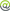 Šilutės rajono švietimo pagalbos tarnyba, psc-silutezebra.lt, silutespsczebra.ltPranešimas Klaipėdos miesto ugdymo įstaigų psichologų praktinėje konferencijoje. „Darbo ypatumai dirbant su emocijų ir elgesio sutrikimų turinčiais vaikais. Pagalbos perspektyvos būsimame metodiniame centre“Darbo ypatumai dirbant su emocijų ir elgesio sutrikimų turinčiais vaikais. Pagalbos perspektyvos būsimame metodiniame centreRosita Katauskienė, Švėkšnos specialiosios mokyklos psichologė, 
rositakatauskiene@gmail.comŠvėkšnos specialioji mokykla,
direktore@s-mokykla.lt
Apskritojo stalo diskusija „Teatrinė veikla ir priešmokyklinio amžiaus vaikų kūrybiškumo ugdymas“Teatrinės veiklos integravimo į ugdomąją veiklą praktika ir reikšmė. Priemones pristatė rajono švietimo įstaigų  ikimokyklinio ugdymo pedagogėsReda Jakienė, Šilutės lopšelio darželio „Žvaigždutė“ priešmokyklinio ugdymo pedagogė, auklėtoja metodininkė,
info@zvaigzdeta.ltŠilutės lopšelis darželis „Žvaigždutė“,
info@zvaigzdeta.lt
Pranešimas „Kūrybiškumo ugdymas per teatrą – vienas iš vaikų asmenybės vystymosi būdų“Praktinė patirtis apie vaikų vaizduotės, jausmų pasaulį, apie mokėjimą vaidybos pagalba bendrauti šiltai ir nuotaikingaiLidija Balsienė, Šilutės lopšelio darželio „Žibutė“ priešmokyklinio ugdymo pedagogė, auklėtoja metodininkė,
silutezibute@gmail.com
Šilutės lopšelis darželis „Žibutė“,
silutezibute@gmail.comEdukacinė išvyka į Bikavėnų senųjų kaimo tradicijų centrąTautodailininkų Raukčių meno dirbtuvės, Vainuto gimnazijos Bikavėnų skyrius, Bikavėnų senųjų kaimo tradicijų centras – edukacinė patirtis, idėjosDanguolė Grigalienė, Vainuto gimnazijos Bikavėnų skyriaus priešmokyklinio ugdymo auklėtoja, danguolegrigaliene@gmail.com
Vainuto gimnazija, vainutom@vainutas.silute.lm.lt
Pedagoginių idėjų mugė: „Paleiskime svajonių aitvarus“Vaikų, pedagogų ir tėvų kūrybinių darbų (knygelių) parodaReda Jakienė, Šilutės lopšelio darželio „Žvaigždutė“ priešmokyklinio ugdymo pedagogė, auklėtoja metodininkė,
info@zvaigzdeta.ltŠilutės lopšelis darželis „Žvaigždutė“,
info@zvaigzdeta.lt
Vokiečių kalbos šventė rajono aštuntų klasių mokiniamsMokinių motyvavimas pasirinkti ir mokytis vokiečių kalbą,- šventiška popietė. Viktorina, žaidimai, pasakojimai apie vokiečių tradicijas, rajono mokinių bendravimas vokiečių kalba.Jūratė Gusevienė, Šilutės Vydūno gimnazijos vokiečių kalbos mokytoja metodininkė,
jurate.guseviene@gmail.com
Šilutės Vydūno gimnazija,
rastine.vydunas@gmail.com
Edukacinė išvyka į Vidmantų gimnaziją. Susitikimas su istorijos mokytoju ekspertu Dariumi PetreikiuEdukacinė išvyka pas profesijos kolegą, sukaupusį istorijos dalyko dėstymo patirtįAlgimantas Valaitis, Katyčių pagrindinės mokyklos vyresnysis istorijos mokytojas, rajono istorijos mokytojų metodinio būrelio pirmininkas,
a.valaitis@micro.ltKatyčių pagrindinė mokykla,
rastine@katyciai.silute.lm.lt
Istorinė kraštotyrinė konferencija „Gimtojo krašto istorinės vietos ir žymūs žmonės“Pranešimai apie krašto istorines vietas ir žymius žmonesAlfonsas Šimkus, Švėkšnos „Saulės“ gimnazijos istorijos mokytojas metodininkas,
vilkenai@gmail.com
Švėkšnos „Saulės“ gimnazija, rastine@saule.silute.lm.ltMetodinė išvyka „Pažinkime savo kraštą“Išvyka į Pagėgių kraštą, kolegiali patirtis, bendravimas su profesijos kolegomis Atvira istorijos pamoka „ATR silpnėjimas“Atvira istorijos pamoka 3 gimnazijos klasėjeAlgirdas Gečas, Šilutės pirmosios gimnazijos istorijos mokytojas ekspertas,
a.gecas@delfi.lt
Šilutės pirmoji gimnazija, pirmagim@gimnazija.silute.lm.lt
Atvira technologijų pamoka 7 klasėje „Metalai. Metalo savybės“Atvira technologijų pamoka Švėkšnos „Saulės“ gimnazijojeVaidotas Didžiūnas, Švėkšnos „Saulės“ gimnazijos technologijų mokytojas metodininkas,
vaidid44@gmail.com
Švėkšnos „Saulės“ gimnazija, rastine@saule.silute.lm.ltTechnologijų mokytojų metodinės veiklos kolegialiosios patirties sklaida: „Lietuvių tautinis kostiumas“Pasidalijo ilgamete profesinės veiklos patirtimi, kaip patiems pasisiūti mokinių tautinius, pagoniškus rūbus bei pasigaminti tautinio kostiumo detales.Taip pat rajono mokytojai susipažino su kūrybiškumu technologijų mokytojo metodininko Igno Mikalausko pamokoseAlina Judžentienė, Šilutės Vydūno gimnazijos technologijų mokytoja metodininkė,
alinajud@gmail.com
Šilutės Vydūno gimnazija,
rastine.vydunas@gmail.comPranešimas „Technologijų metiniai projektai, konstrukcinės medžiagos“ Pasidalijo ilgamete profesinės veiklos patirtimi apie mokymo metodus pamokose, konstrukcines medžiagas, pakomentavo mokinių sukurtus darbusIgnas Mikalauskas, Šilutės Vydūno gimnazijos vyresnysis mokytojas 
Šilutės Vydūno gimnazija,
rastine.vydunas@gmail.comTechnologijų mokytojų edukacinė išvyka „Tyliosios muzikos vakaras“Išvyka į Švėkšnos miestelį, mokytojų-mokinių muzikinį renginį prie tvenkinioVaidotas Didžiūnas, Švėkšnos „Saulės“ gimnazijos technologijų mokytojas metodininkas,
vaidid44@gmail.com
Švėkšnos „Saulės“ gimnazija, rastine@saule.silute.lm.ltTechnologijų mokytojų edukacinė išvyka-pleneras „Vėtrungė“Edukacinė praktinė patirtis, išvykoje pagamintas suolas ir stendasJurgita Balčytienė, Šilutės Pamario pagrindinės mokyklos technologijų mokytoja metodininkė, jurgitabalcytiene@gmail.comŠilutės Pamario pagrindinė mokykla, rastine@pamarys.silute.lm.lt
Publikacija internetinėje svetainė Technologijų mokytojų pleneras „Vėtrungė“PublikacijaJurgita Balčytienė,
Šilutės Pamario pagrindinės mokyklos technologijų mokytoja metodininkė
Rajono technologijų mokytojų metodinio būrelio pirmininkė,
jurgitabalcytiene@gmail.com
Šilutės rajono švietimo pagalbos tarnybos interneto svetainė: www.silutespsc.lt, 2014-06-13, „Technologijų mokytojų pleneras „Vėtrungė“Dalyvavimas tarprajoniniame seminare-plenere „Lietuvių liaudies amatų bei tradicijų tąsa šiuolaikinėje medžio drožyboje“Praktinis seminaras-pleneras Šilalės r. Upynos Stasio Girėno vidurinėje mokykloje, kolegiali patirtis ir veiklaJurgita Balčytienė, Šilutės Pamario pagrindinės mokyklos technologijų mokytoja metodininkė, jurgitabalcytiene@gmail.comŠilutės Pamario pagrindinė mokykla, rastine@pamarys.silute.lm.lt
Dalyvavimas tarprajoniniame seminare-plenere „Odos ir polimerinio molio duetas“Praktinis seminaras-pleneras Šilalės r. Upynos Stasio Girėno vidurinėje mokykloje, kolegiali patirtis ir veiklaJurgita Balčytienė, Šilutės Pamario pagrindinės mokyklos technologijų mokytoja metodininkė, jurgitabalcytiene@gmail.comŠilutės Pamario pagrindinė mokykla, rastine@pamarys.silute.lm.lt
Šokių vakaras1-2 gimnazijos klasėmsKlasikiniai šokiai (lėtas valsas, tango, kvikstepas, Vienos valsas, penki Lotynų Amerikso šokiai, lietuvių liaudies šokiai, puikiai suplanuotas kūrybiškas renginysAsta Gužauskienė, Šilutės Vydūno gimnazijos choreografijos mokytoja metodininkė, 
aguzauskiene@gmail.com
Šilutės Vydūno gimnazija,
rastine.vydunas@gmail.comPramoginių šokių konkursas Pramoginių šokių konkursas, organizuotas visoms Šilutės Martyno Jankaus pagrindinės mokyklos klasėmsDaiva-Audra Preikšienė, Šilutės Martyno Jankaus pagrindinės mokyklos choreografijos vyresnioji mokytoja,
d.preikšiene@gmail.com
Šilutės Martyno Jankaus pagrindinė mokykla,
mjmok@mjankus.silute.lm.lt
Atvira šokių pamoka Vilkyčių pagrindinėje mokykloje "3/4 ritmas. Valso žingsnis"Šokio mokymas žemesnėse klasėseDalia Genčiuvienė, Vilkyčių pagrindinės mokyklos choreografijos vyresnioji mokytoja,
daliagenciu@yahoo.com
Vilkyčių pagrindinė mokykla,
rastine@vilkyciai.silute.lm.lt
Šilutės dekanato moksleivių kūrybinių kompozicijų konkursas „Žemaičių Krikštui 600“ „Tikėjimas – šeimos gyvastis“ Kūrybinių darbų paroda, skirta Žemaičių krikšto 600 metų sukakčiaiVirginija Rupainienė, Žemaičių Naumiesčio gimnazijos tikybos mokytoja metodininkė,
rajono tikybos mokytojų metodinio būrelio pirmininkė,
virginija.rp@gmail.comŽemaičių Naumiesčio gimnazija,
vidmok@znaumiestis.silute.lm.ltAtvirų choreografijos mokytojų ekspertų pamokų stebėjimasAtvirų mokytojų ekspertų gretimuose rajonuose pamokų stebėjimasJudrė Railienė, Šilutės r. vaikų meno mokyklos choreografijos mokytoja metodininkė,
rajono choreografijos metodinio būrelio pirmininkė,
judre.rail@gmail.com
Šilutės r. vaikų meno mokykla,
silutesmeno mokykla@gmail.com
Organizacinė pasirengimo 2014 . dainų šventei „Čia mano namai“ veiklaPasiruošimas atrankai, dainų šventei ir kt.Judrė Railienė, Šilutės r. vaikų meno mokyklos choreografijos mokytoja metodininkė,
rajono choreografijos metodinio būrelio pirmininkė,
judre.rail@gmail.com
Šilutės r. vaikų meno mokykla,
silutes meno mokykla@gmail.com
Pradinių klasių anglų kalbos meninės raiškos festivalio „Linksminamės su anglų kalba“ organizavimasTradicinio meninės raiškos anglų kalba festivalio kūrybiškas organizavimasIndrė Diksienė, Traksėdžių pagrindinės mokyklos pradinių klasių anglų kalbos vyresnioji mokytoja,
indrediksiene@gmail.com
Traksėdžių pagrindinė mokykla,
rastine@traksedziai.silute.lm.lt
Rajoninės anglų kalbos olimpiados 4 klasėms organizavimasMotyvavimas, pasiekimaiIndrė Diksienė, Traksėdžių pagrindinės mokyklos pradinių klasių anglų kalbos vyresnioji mokytoja,
indrediksiene@gmail.com
Traksėdžių pagrindinė mokykla,
rastine@traksedziai.silute.lm.lt
Rajono mokyklų pedagogų mišrus tinklinio turnyrasRajono pedagogų kolegialus bendravimas, patirtisDanguolė Černeckytė, Vilkyčių pagrindinės mokyklos vyresnioji kūno kultūros mokytoja,
rastine@vilkyciai.silute.lm.ltVilkyčių pagrindinė mokykla,
rastine@vilkyciai.silute.lm.ltPenktųjų rajono mokinių sporto žaidynių nuostatų sudarymasOrganizacinė veiklaLina Leikuvienė, Kintų vidurinės mokyklos vyresnioji kūno kultūros mokytoja,Rajono kūno kultūros mokytojų metodinio būrelio pirmininkė,
rastine@kintai.silute.lm.ltKintų vidurinė mokykla,
rastine@kintai.silute.lm.lt
Atvira kūno kultūros pamoka „Šuolio į tolį įsibėgėjus technikos mokymas“Atvira pamoka, stebėjimas ir aptarimasLina Leikuvienė, Kintų vidurinės mokyklos vyresnioji kūno kultūros mokytoja,Rajono kūno kultūros mokytojų metodinio būrelio pirmininkė,
rastine@kintai.silute.lm.ltKintų vidurinė mokykla,
rastine@kintai.silute.lm.lt
Šilutės rajono švietimo pagalbos tarnybos interneto svetainė: www.silutespsc.lt, 2014-05-26, „Atvira kūno kultūros pamoka Kintuose“Rajoninės anglų kalbos olimpiados organizavimas žemesnėms klasėmsOrganizacinė veikla, užduočių parengimasAušra Paulauskaitė, Šilutės Martyno Jankaus pagrindinės mokyklos vyresnioji anglų kalbos mokytoja,
pandute2@yahoo.caŠilutės Martyno Jankaus pagrindinė mokykla,
mjmok@mjankus.silute.lm.lt
Anketinė apklausa metodinės veiklos klausimaisAnglų kalbos mokytojų anketinė apkalusaAušra Paulauskaitė, Šilutės Martyno Jankaus pagrindinės mokyklos vyresnioji anglų kalbos mokytoja,
pandute2@yahoo.caŠilutės Martyno Jankaus pagrindinė mokykla,
mjmok@mjankus.silute.lm.lt
Edukacinė išvyka rajono anglų kalbos mokytojams į LCC KlaipėdojeEdukacija, patirtisAušra Paulauskaitė, Šilutės Martyno Jankaus pagrindinės mokyklos vyresnioji anglų kalbos mokytoja,
pandute2@yahoo.caŠilutės Martyno Jankaus pagrindinė mokykla,
mjmok@mjankus.silute.lm.lt
Europos kalbų dienos rajoninio renginio organizavimasEdukacija, patirtisAušra Paulauskaitė, Šilutės Martyno Jankaus pagrindinės mokyklos vyresnioji anglų kalbos mokytoja,
pandute2@yahoo.caŠilutės Martyno Jankaus pagrindinė mokykla,
mjmok@mjankus.silute.lm.lt
Metodinės veiklos naujovės, vedant etikos pamokasPatirtis, praktika, edukacinės žiniosRenata Petrenkienė, Šilutės pirmosios gimnazijos etikos mokytoja metodininkė,
renatapetrenkiene@inbox.lt
Šilutės pirmoji gimnazija,
pirmagim@gimnazija.silute.lm.lt
Mokinių meninio skaitymo konkurso aptarimas ir dalyvių vertinimasKriterijai, nuostatai, atrankaSandra Tamašauskienė, Šilutės Vydūno gimnazijos mokytoja metodininkė, rajono lietuvių kalbos mokytojų metodinio būrelio pirmininkė,
sandratamasauskiene@gmail.com
Šilutės Vydūno gimnazija,
rastine.vydunas@gmail.comAtvira pamoka-kūrybinis projektas „Būrų česnis“ (pagal K. Donelaičio „Metus“), skirta K. Donelaičio 300 metų jubiliejui Atvira teatralizuota pamoka Šilutės F. Bajoraičio viešojoje bibliotekojeSandra Tamašauskienė, Šilutės Vydūno gimnazijos mokytoja metodininkė, rajono lietuvių kalbos mokytojų metodinio būrelio pirmininkė,
sandratamasauskiene@gmail.com
Šilutės Vydūno gimnazija,
rastine.vydunas@gmail.comMetodinė lietuvių kalbos mokytojų diena Kintų vidurinėje mokyklojePatirtis, edukacinės žinios, praktikaNijolė Sodonienė - Kintų vidurinės mokyklos mokytoja metodininkė,
snijole@gmail.comnijolesodoniene@gmail.com 
Sigita Žilinskienė, Kintų vidurinės mokyklos vyresnioji lietuvių kalbos mokytoja
Kintų vidurinė mokykla,
rastine@kintai.silute.lm.lt
Rašinių (samprotavimo ir literatūrinio rašinio) rašymo metodikos ir vertinimo seminarasPatirtis, edukacinės žinios, praktikaSandra Tamašauskienė, Šilutės Vydūno gimnazijos mokytoja metodininkė, rajono lietuvių kalbos mokytojų metodinio būrelio pirmininkė,
sandratamasauskiene@gmail.com
Daiva Trijonienė, Šilutės turizmo ir verslo paslaugų mokyklos mokytoja metodininkė,
daivatrijon@gmail.com
Šilutės Vydūno gimnazija,
rastine.vydunas@gmail.comŠilutės turizmo ir verslo paslaugų mokykla,
turmokymas@silute.omnitel.net
Patirties sklaida su Gargždų „Kranto“ pagrindine mokykla. Pažintis su Šilutės rajono etnokultūra“ Atsakomasis svečių vizitas, edukacinė veikla Viliutė Vindžigelskienė, Katyčių pagrindinės mokyklos pradinių klasių mokytoja metodininkė,
v.vindzigelskiene@micro.lt
Katyčių pagrindinė mokykla,
rastine@katyciai.silute.lm.lt
Bandomasis webinaras ( https://www.bigmarker.com/enclubsilute/roomSilute )Internetinis susitikimasAušra Paulauskaitė, Šilutės Martyno Jankaus pagrindinės mokyklos vyresnioji anglų kalbos mokytoja,
pandute2@yahoo.caŠilutės Martyno Jankaus pagrindinė mokykla,
mjmok@mjankus.silute.lm.lt
Tikybos mokytojų susitikimas – apskritojo  stalo diskusija su kun. Arnoldu Valkausku, skirta Šeimos metams: „Tikėjimas – šeimos vertybių pamatas“Edukacinis susitikimasVirginija Rupainienė, Žemaičių Naumiesčio gimnazijos tikybos mokytoja metodininkė,
rajono tikybos mokytojų metodinio būrelio pirmininkė,
virginija.rp@gmail.comŽemaičių Naumiesčio gimnazija,
vidmok@znaumiestis.silute.lm.ltEdukacinis užsiėmimas dailės mokytojų metodinio būrelio nariams „Emalė, žalvaris, papuošalų gamyba“Papuošalų gamyba, praktinė edukacinė veiklaJūratė Leonienė,
Švėkšnos „Saulės“ gimnazijos mokytoja metodininkė,
rajono dailės mokytojų metodinio būrelio pirmininkė,
jurate.leoniene@gmail.com
Švėkšnos „Saulės“ gimnazija, rastine@saule.silute.lm.ltRajoninė  6-7 klasių mokinių rusų kalbos popietė "Gyvenu su muzika"Popietė gimnazijos žemesniųjų klasių mokiniams, mokinių motyvavimasGražina Bartkuvienė, Žemaičių Naumiesčio gimnazijos rusų kalbos  mokytoja metodininkė, rajono rusų kalbos  mokytojų metodinio būrelio pirmininkė,
grazina.bartkuviene@gmail.comŽemaičių Naumiesčio gimnazija,
vidmok@znaumiestis.silute.lm.ltAtvira lietuvių literatūros pamoka „Gimtasis kraštas poetės Dalios Žibaitienės kūryboje"Mokyklos mokytojos poezija apie gimtąjį kraštąDalia Agintienė, Šilutės Martyno Janakus pagrindinės mokyklos lietuvių kalbos mokytoja metodininkė, 
d.oskariene@gmail.com
Šilutės Martyno Jankaus pagrindinė mokykla,
mjmok@mjankus.silute.lm.ltV respublikinis vaikų ir jaunimo populiariosios vokalinės muzikos festivalis „Svajonė“Vaikų motyvavimo ir parengimo, kūrybiškumo ugdymo praktinė patirtisLijana Šerpytienė, Šilutės Pamario pagrindinės mokyklos pradinių klasių ir muzikos mokytoja,
choras.spindulys@gmail.com
Šilutės Pamario pagrindinė mokykla, rastine@pamarys.silute.lm.ltAtvira veikla.  8c klasės mokinio Luko Arlausko knygos "Nepaprasti draugų nuotykiai" pristatymasMokinio motyvavimas ir skatinimas, jo ugdymo patirtisDalia Agintienė, Šilutės Martyno Janakus pagrindinės mokyklos lietuvių kalbos mokytoja metodininkė, 
d.oskariene@gmail.com
Šilutės Martyno Jankaus pagrindinė mokykla,
mjmok@mjankus.silute.lm.ltApskritojo stalo diskusijoje „Teatrinė veikla ir priešmokyklinio amžiaus vaikų kūrybiškumo ugdymas“ priešmokyklinio ugdymo pedagogės pristatė pasigamintas teatrinės veiklos metodines priemonesMokinio motyvavimas ir skatinimas, jo kūrybiškumo ugdymo patirtisŽydronė Aleničevienė, Šilutės lopšelis darželis „Žvaigždutė“ (teatro scenarijai);Aldona Bliūdžiuvienė, Rusnės pagrindinė mokykla (stalo teatro lėlės „Kiškis ir lapė“);Angelė Gelumbickienė, Kintų vidurinė mokykla (pirštininės lėlės, lėlės, tvirtinamos ant pagaliukų);Danguolė Grigalienė, Vainuto gimnazijos Bikavėnų skyrius (stalo teatro priemonės „Sausio 13-oji“, „Gerumo medis“);Irena Gvildienė, Šilutės lopšelis darželis „Raudonkepuraitė“ (pirštininės lėlės);Reda Jakienė,  Šilutės lopšelis darželis „Žvaigždutė“ (lėlės su besikeičiančiomis detalėmis, personažais);Aldona Juknienė, Vainuto gimnazija (lazdelinės lėlės);Milana Macijauskaitė, Žemaičių Naumiesčio mokykla-darželis (popierinės stalo teatro lėlės ant pagaliukų – šuo, gaidelis ir lapė);Vitalija Mockuvienė, Gardamo pagrindinė mokykla (stalo teatro lėlės);Vitalija Petronytė, Šilutės lopšelis darželis „Pušelė“ (pirštukinės stalo teatro lėlės);Vaida Plieniuvienė, Vilkyčių pagrindinė mokykla (šventinės popietės „Pasakų šalyje“ scenarijus ir kaukės-karūnėlės pasakos inscenizacijai);Irena Rimkuvienė, Saugų vaikų darželis (dėmesio sukaupimo žaidimai);Žibutė Šaulienė, Šilutės lopšelis darželis „Raudonkepuraitė“ (šešėlių teatro lėlės);Reda Jakienė,  Šilutės lopšelis darželis „Žvaigždutė“, rajono priešmokyklinio ugdymo pedagogų metodinio būrelio pirmininkė,

 Šilutės lopšelis darželis „Žvaigždutė“,
info@zvaigzdeta.ltSaugų zonos pradinio ugdymo mokytojų metodinio būrelio susirinkime skaitė pranešimą „Elektroninio dienyno privalumai ir trūkumai“dalijosi įgytomis žiniomis iš mokinių, mokytojų ir  tėvų apklausos tyrimo, kurio tikslas - išsiaiškinti elektroninės mokinių pažangos bei pasiekimų vertinimo sistemos (el. dienyno) efektyvumą, privalumus ir trūkumusRinalda Juciuvienė – Švėkšnos „Saulės“  gimnazijos mokytoja metodininkė,
juciuviene.rinalda@gmail.comŠvėkšnos „Saulės“ gimnazija, rastine@saule.silute.lm.lt Pranešimas „2016 metų anglų kalbos egzamino projekto pristatymas“ Pateikė naujausią informaciją apie egzaminų tvarkos pakeitimusNatalija Mulerova, Šilutės pirmosios gimnazijos anglų kalbos vyresnioji mokytoja,
natalijai.m@gmail.com
Šilutės pirmoji gimnazija,
pirmagim@gimnazija.silute.lm.ltŠilutės r. vaikų meno mokyklos Dailės skyriaus vaikų kūrybinių darbų paroda2014 metų vasario mėnesį Švietimo pagalbos tarnyboje eksponavo mokinių kūrybinių darbų (įvairių technikų: skulptūros ir grafinio piešinio, grafinio piešinio ir tapybos elementų jungimas) parodąNeda Jencienė, Šilutės rajono vaikų meno mokyklos Dailės skyriaus mokytoja, vadovavusi mokinių darbams,
silutesmenomokykla@gmail.comŠilutės r. vaikų meno mokykla,
silutesmenomokykla@gmail.com
Žibų zonos metodinio būrelio pradinių klasių mokytojų kūrybinių darbų paroda „Molio pasaka”Vasario mėnesį Švietimo pagalbos tarnyboje eksponuota Šilutės  rajono Žibų zonos pradinių klasių mokytojų metodinio būrelio darbų iš molio paroda Rasa Jankauskienė,Daiva Balčytienė,Genė Dirmontienė ir kt.Rasa Jankauskienė, Šilutės Žibų pradinės mokyklos vyresnioji pradinių klasių mokytoja, Žibų zonos pradinių klasių mokytojų metodinio būrelio pirmininkė,
rasa.rokiukas@gmail.com,
Šilutės Žibų pradinė mokykla,
Info_zibai@telesat.lt
Mokinių  darbų paroda „Mano Lietuva“ Iliustruotas gražiausias sakinys apie TėvynęSnieguolė Diekantienė, Ona Repšienė, Jolanta Kutkienė ir kt. pradinių klasių mokytojos rastine@pamarys.silute.lm.ltŠilutės Pamario pagrindinė mokykla, rastine@pamarys.silute.lm.ltPranešimas „Broadening the world outlook and practising the languages through school projects“ (20 min.)Pateikė informaciją apie gimnazijos mokinių dalyvavimą tarptautiniuose projektuoseLolita Kučinskienė,Šilutės Vydūno gimnazijos anglų kalbos mokytoja metodininkė,
kucinskiene.lolita@gmail.com
Šilutės Vydūno gimnazija,
rastine.vydunas@gmail.comŠilutės Žibų pradinės mokyklos 3 klasės mokinių kūrybinių darbų paroda „Įvairios technikos panaudojimas molio dirbiniuose“. Vadovė Rita KriščiūnienėParengė 3 klasės mokinių kūrybinių darbų parodą, kurią 2014 metų kovo mėnesį eksponavo Šilutės rajono švietimo pagalbos tarnybojeRita Kriščiūnienė,Šilutės Žibų pradinės mokyklos mokytoja metodininkė ,ritakrisciuniene@gmail.com
Šilutės Žibų pradinė mokykla,
Info_zibai@telesat.lt
Pranešimas „Netradicinės pamokos 8 klasės mokiniams“ Dalijosi įgytomis žiniomis  ir patirtimi apie vestas netradicines integruotas dalykines pamokas-projektus mokyklojeSilvija Zabarskienė, Gardamo pagrindinės mokyklos mokytoja metodininkė,  silvijazab@gmail.com
Gardamo pagrindinė mokykla,
rastine@gardamas.silute.lm.lt
Vaikų piešinių ir knygų skirtukų paroda "Mano mylimiausias knygos herojus"Motyvavimas, kūrybiškumo, išradingumo ugdymas, edukacinė patirtisDarbų vadovės – Šilutės Martyno Jankaus pagrindinės mokyklos bibliotekininkė Edita Bendžiuvienė, dailės vyresnioji mokytoja Ramunė Petrikienė ir informacinių  technologijų mokytoja metodininkė Rita Barkauskienė, Šilutės Žibų pradinės mokyklos bibliotekininkė  Daiva Šarlauskienė ir dailės mokytoja Daiva BalčytienėŠilutės Martyno Jankaus pagrindinė mokykla,
mjmok@mjankus.silute.lm.ltPranešimas „Integruotas kalbos ir dalyko mokymas“ Pateikė apibendrintą informaciją su pavyzdžiais apie būtinas sąlygas šiam procesui vykdytiDanguolė NaujokienėŽemaičių Naumiesčio gimnazijos anglų kalbos mokytoja metodininkė,
naujoka@gmail.com
Žemaičių Naumiesčio gimnazija,
vidmok@znaumiestis.silute.lm.ltParoda „Daugiašalio Comenius projekto: „Building a bridge of communication through ICT and English"(lietuvių bendravimo tilto statymas per IKT ir Anglų kalbą)“. Vadovas Marius Surplys Vainuto gimnazijos tikybos mokytojasDaugiašalio Comenius projekto paroda apie tarptautinių bendruomenių ryšių plėtojimą „Building a bridge of communication through ICT and English", kurią 2014 metų gegužės mėnesį eksponavo Šilutės rajono švietimo pagalbos tarnyboje.Marius Surplys - Vainuto gimnazijos dorinio ugdymo (tikybos) ir psichologijos mokytojas, projekto koordinatorius, surplys.m@gmail.com
Vainuto gimnazija, vainutom@vainutas.silute.lm.lt
Šilutės  rajono priešmokyklinio amžiaus vaikų knygelių paroda „Paleiskime svajonių aitvarus”  Gegužės mėnesį Švietimo pagalbos tarnyboje eksponuota Šilutės  rajono priešmokyklinio amžiaus vaikų sukurtų knygelių parodaVaikų darbams vadovavo priešmokyklinio ugdymo pedagogės:Žydronė Aleničevienė, lopšelis darželis „Žvaigždutė” (2 knygelės);Lidija Balsienė, lopšelis darželis „Žibutė” (2 knygelės);Irena Birvydienė, Švėkšnos lopšelis darželis (1 knygelė);Aldona Bliūdžiuvienė, Rusnės pagrindinė mokykla (5 knygelės);Regina Bukauskienė, Juknaičių pagrindinė mokykla (1 knygelė);
Genė Danielienė, Traksėdžių pagrindinė mokykla (1 knygelė);Angelė Gelumbickienė, Kintų vidurinė mokykla (3 knygelės);Veronika Janina Gervaitytė, lopšelis darželis „Žibutė” (1 knygelė);Danguolė Grigalienė, Vainuto gimnazijos Bikavėnų skyriaus (1 knygelė);Irena Gvildienė, lopšelis darželis „Raudonkepuraitė” (10 knygelių);Reda Jakienė, lopšelis darželis „Žvaigždutė” (2 knygelės);Aldona Juknienė, Vainuto giminazija (12 knygelių);Reda Kundrotaitė, Švėkšnos lopšelis-darželis (1 knygelė);Milana Macijauskaitė, Žemaičių Naumiesčio mokykla-darželis (1 knygelė);Vitalija Martišienė, lopšelis darželis „Gintarėlis” (3 knygelės);Vitalija Mockuvienė, Gardamo pagrindinė mokykla (3 knygelės);Vitalija Petronytė, lopšelis darželis „Pušelė“;Stanislava Ramonienė, Inkaklių mokykla-daugiafunkcis centras (1 knygelė);Irena Rimkuvienė, Saugų vaikų darželis (3 knygelės);Janina Rudienė, lopšelis darželis „Pušelė“;Žibutė Šaulienė, lopšelis darželis „Raudonkepuraitė” (5 knygelės);Rita Šteinienė, lopšelis darželis „Ąžuoliukas” (2 knygelės);Vilija Valančienė, lopšelis darželis „Ąžuoliukas” (5 knygelės);Loreta Vilkienė, lopšelis darželis „Gintarėlis” (3 knygelės);Reda Jakienė,  Šilutės lopšelis darželis „Žvaigždutė“, rajono priešmokyklinio ugdymo pedagogų metodinio būrelio pirmininkė,
Šilutės lopšelis darželis „Žvaigždutė“,
info@zvaigzdeta.ltParengė vaikų kūrybinių darbų parodą „Šviesos ir tamsos žaismas“, kurią 2014 metų sausio mėnesį eksponavo Šilutės rajono švietimo pagalbos tarnybos konferencijų salėjeVaikų motyvavimo ir kūrybiškumo ugdymo praktinė patirtisVida Paliutytė, Vitalija Zemliauskienė - Šilutės lopšelio darželio „Ąžuoliukas“ auklėtojos azuoliukas@zebra.ltŠilutės lopšelis darželis „Ąžuoliukas“, azuoliukas@zebra.ltPačių pasigamintų teatro lėlių paroda 2014 metų balandžio mėnesį Švietimo pagalbos tarnyboje eksponavo pačių pasigamintas lėlesPriešmokyklinio ugdymo pedagogės:Žydronė Aleničevienė („Didelis kiškis-makaliukas“)Daiva Bačiulienė („Kiškis“, „Meškutė“, „Gaidelis“, 2 lapės kepurės);Nėlia Damanskienė („Kiškis“, „Šuniukas“, „Kirmėlytė“);Onutė Gaidienė („Linksmasis žmogeliukas“);Alvyra Grauslienė („Pagrandukas“);Reda Jakienė („Musė“);Jovita Kmitienė (pasaka „Išėjo tėvelis į mišką“);Jūratė Miliuvienė („Geroji močiutė“);Bronė Petrošienė („Katinėlis“, „Pelė“, „Višta“);Irena Remėnienė („Senelis ir senelė“);Angelina Sadauskienė (pasaka „Trys paršiukai“);Onutė Sapronovienė („Varna“);Rasa Stasytienė (piršt. lėlės (2) „Nuotaikos“);Ramunė Šmitienė („Pasakų bobutė“, „Vilkas“);Danutė Zabėlienė („Pagrandukas“).Reda Jakienė,  Šilutės lopšelis darželis „Žvaigždutė“, rajono priešmokyklinio ugdymo pedagogų metodinio būrelio pirmininkė,Šilutės lopšelis darželis „Žvaigždutė“,
info@zvaigzdeta.ltPranešimas „Pestalozzi programos galimybės ugdymo procese“ Programos galimybėsRita Bernotienė – Šilutės Martyno Jankaus pagrindinės mokyklos anglų kalbos vyresnioji mokytoja,
ritabernote@gmail.comŠilutės Martyno Jankaus pagrindinė mokykla,
mjmok@mjankus.silute.lm.ltPranešimas „Emocijų įtaka vaiko adaptacijai mokykloje“Dalijosi įgytomis žiniomisSonata Lidžiuvienė, Virginija Lidžiuvienė – Gardamo pagrindinės mokyklos vyresniosios mokytojos,
s.lidziuviene@gmail.com
Gardamo pagrindinė mokykla,
rastine@gardamas.silute.lm.lt
Metodinis-praktinis užsiėmimas „Darbas su demonstracinėmis fizikos priemonėmis“ Dalijosi įgytomis praktinėmis žiniomis iš darbo su mokiniais panaudojant naujas fizikos priemonesDanutė Sirtautienė – Šilutės Vydūno gimnazijos fizikos mokytoja,
dana.sirtaut@gmail.com
Šilutės Vydūno gimnazija,
rastine.vydunas@gmail.comPranešimas „Lietuvių kalbos pamoka kitaip“Inovacijos pamokojeNijolė Sodonienė - Kintų vidurinės mokyklos mokytoja metodininkė,
snijole@gmail.comnijolesodoniene@gmail.com Kintų vidurinė mokykla,
rastine@kintai.silute.lm.lt
Pranešimas „Tarptautinio projekto „Per etnokultūrą į žmogų“ įtaka mokyklos gyvenimui“Dalijosi įgytomis žiniomis ir pedagoginio darbo patirtimiBanga Sabaliauskienė, Juknaičių pagrindinės mokyklos mokytoja,
kbangele@gmail.com
Saugų Jurgio Mikšo pagrindinė mokykla,
rastine@saugos.silute.lm.lt
Pranešimas „Standartizuotų mokinių pasiekimų vertinimo ir įsivertinimo įrankių bendrojo lavinimo mokykloms kūrimas, II etapas“ Dalijosi vykdant Nacionalinio egzaminų centro projektą šiuo pavadinimu įgytomis žiniomisRasa Jankauskienė, Šilutės Žibų pradinės mokyklos vyresnioji pradinių klasių mokytoja, Žibų zonos pradinių klasių mokytojų metodinio būrelio pirmininkė,
rasa.rokiukas@gmail.com,Šilutės Žibų pradinė mokykla,
Info_zibai@telesat.ltPranešimas „Sklaida iš testų klausimų rengėjų mokymų, kurie vyko 2013 m. balandžio-rugpjūčio mėn. Vilniuje“ Dalijosi įgytomis žiniomis vykdant Nacionalinio egzaminų centro projektą „Standartizuotų mokinių pasiekimų vertinimo ir įsivertinimo įrankių bendrojo lavinimo mokykloms kūrimas. II etapas“.Daiva Balčytienė, Šilutės Žibų pradinės mokyklos mokytoja  metodininkė,
daiva.balcytiene@gmail.com
Šilutės Žibų pradinė mokykla,
Info_zibai@telesat.ltAtvira integruota mokytojų RASOS JANKAUSKIENĖS ir REMINTOS STOŠKUVIENĖS lietuvių kalbos ir muzikos pamoką „Kuo matuojamas laikas?“ Atviros pamokos stebėjimassRasa Jankauskienė, Šilutės Žibų pradinės mokyklos vyresnioji pradinių klasių mokytoja, Žibų zonos pradinių klasių mokytojų metodinio būrelio pirmininkė,
rasa.rokiukas@gmail.com,Reminta Stoškuvienė, Šilutės Žibų pradinės mokyklos muzikos mokytoja metodininkė,
remintaster@gmail.com
Šilutės Žibų pradinė mokykla,
Info_zibai@telesat.ltPranešimas „Netradicinės pamokos 8 klasės mokiniams“dalijosi įgytomis žiniomis  ir patirtimi apie vestas netradicines integruotas dalykines pamokas-projektus mokyklojeRimutė Pilipavičienė,Juknaičių pagrindinės mokyklos mokytoja metodininkė,
rimutep@yahoo.com
Juknaičių pagrindinė mokykla,rastine@juknaiciai.silute.lm.ltPranešimas „Mokinių įsivertinimas pamokoje“ dalijosi įgytomis žiniomis  ir patirtimi apie vestas netradicines integruotas chemijos pamokas-projektus mokykloje, mokinių motyvavimą, vertinimą ir įsivertinimąDalia Jonaitienė,Šilutės Pamario pagrindinės mokyklos mokytoja metodininkė,  jdalia59@gmail.com
Šilutės Pamario pagrindinė mokykla, rastine@pamarys.silute.lm.lt Edukacinė programa „Švėkšnos regioninis Pliaterių parkas ir muziejus. Mindaugo Nogaičio Vilkų kampo bandonijų ir armonikų muziejus“Dalyvavo socialinės pedagogės ir psichologėsEdita Rimkutė, Šilutės pamario pagrindinės mokyklos socialinė pedagogė metodininkė, rajono socialinių pedagogų ir psichologų metodinio būrelio pirmininkė,
e.rimkute@gmail.comŠilutės Pamario pagrindinė mokykla,
rastine@pamarys.silute.lm.ltPublikacija internet svetainėje „Socialinių pedagogų edukacinė išvyka”PublikacijaEdita Rimkutė, Šilutės pamario pagrindinės mokyklos socialinė pedagogė metodininkė, rajono socialinių pedagogų ir psichologų metodinio būrelio pirmininkė,
e.rimkute@gmail.comŠilutės rajono švietimo pagalbos tarnybos interneto svetainė: www.silutespsc.lt, 2014-06-20Pranešimas „Mokyklos bibliotekos veiklos galimybės ir formos, padedančios gerinti pamokos kokybę“Pasidalijo patirtimi, kaip vedė viktorinas kartu su matematikos, geografijos ir pradinių klasių mokytojomis, kaip mokiniams padeda kurti filmusRita Šarkienė, Švėkšnos „Saulės“ gimnazijos bibliotekininkė, rita.sarkiene@gmail.com
Švėkšnos „Saulės“ gimnazija, rastine@saule.silute.lm.ltPranešimas „Ką aš žinau apie Sibiro tremtį ir partizaninį pasipriešinimą?“ Pasidalijo patirtimi, kaip panaudoja bibliotekos devintojo skyriaus leidinius ir jų istorinius faktus integruotose lietuvių kalbos, istorijos pamokoseVioleta Kraniauskienė,  Šilutės Pamario pagrindinės mokyklos bibliotekininkė, violeta.kraniauskiene@gmail.com
Šilutės Pamario pagrindinė mokykla, rastine@pamarys.silute.lm.ltAtmintinė Vaiko gerovės komisijai „Mokinio specialiųjų ugdymosi poreikių įvertinimui reikalingi dokumentai“ Dokumentai, pateikiami Švietimo pagalbos tarnybaiDaina Jucikaitė, Šilutės rajono švietimo pagalbos tarnybos specialioji pedagogė,
specialusis@silutespsc.ltŠilutės rajono švietimo pagalbos tarnyba, 
pavaduotojas@silutespsc.lt
Atmintinė „Logopedo pagalba Šilutės rajone vaikams nuo gimimo iki 7 metų“InformuojaEglė Račienė, Šilutės rajono švietimo pagalbos tarnybos logopedė metodininkė,
pavaduotojas@silutespsc.ltŠilutės rajono švietimo pagalbos tarnyba, 
pavaduotojas@silutespsc.lt
Seminaras „Informacinių technologijų vadovėlis ir debesų kompiuterijos panaudojimo galimybės“Rajono informatikos mokytojams Šilutės Vydūno gimnazijos mokytoja ekspertė Tatjana Balvočienė pristatė kartu su bendraautoriais parengtus informacinių technologijų vadovėlius,  skirtus įvairių klasių mokiniams, darbo su jais metodiką bei debesų kompiuterijos panaudojimo ugdymo procese galimybes.Tatjana Balvočienė, Šilutės Vydūno gimnazijos informacinių technologijų mokytoja ekespertė, 
balvociene@gmail.comŠilutės rajono švietimo pagalbos tarnybos interneto svetainė: www.silutespsc.lt, 2014-06-26, „Informacinės technologijos ir debesų kompiuterijos panaudojimo galimybės“Seminaras „Debatų metodika pamokoje“MetodikaRenata Baliasi, Šilutės Vydūno gimnazijos vyresnioji mokytoja,
rbaliasi@gmail.com
Šilutės Vydūno gimnazija,
rastine.vydunas@gmail.comŠilutės rajono švietimo pagalbos tarnybos interneto svetainė: www.silutespsc.lt, 2014-06-26, „Debatų metodas – bet kurio dalyko pamokoje“Seminaras „Lyderystė gimnazijoje: veiklos kokybės gerinimo ir bendruomenės narių telkimo prielaida“MetodikaMarina Stirbienė, Šilutės Vydūno gimnazijos direktorė,rastine.vydunas@gmail.com
Tatjana Balvočienė, Šilutės Vydūno gimnazijos informacinių technologijų mokytoja ekespertė, 
balvociene@gmail.comŠilutės Vydūno gimnazija,
rastine.vydunas@gmail.comPublikacija „Edukacinė išvyka į Pagėgių kraštą“Publikacija Marytė Lidžiuvienė,
Žemaičių Naumiesčio gimnazijos istorijos mokytoja metodininkė,
lidziuviene.maryte@gmail.com
Šilutės rajono švietimo pagalbos tarnybos interneto svetainė: www.silutespsc.lt, 2014-06-12, „Edukacinė išvyka į Pagėgių kraštą“Publikacija „Edukacinė išvyka į Jadvygo sBalvočiūtės vaistažolių ūkį“PublikacijaVida Vilčiauskienė, Šilutės Vydūno gimnazijos biologijos mokytoja metodininkė,vida.vilciauskiene@gmail.comŠilutės rajono švietimo pagalbos tarnybos interneto svetainė: www.silutespsc.lt, 2014-05-30, „Edukacinė išvyka į Jadvygos Balvočiūtės vaistažolių ūkį“Publikacija „Chorų festivalis „Mes – Pamario vaikai 2014″ JuknaičiuosePublikacijaProjekto vadovė Jūratė Šukienė,
Juknaičių pagrindinės mokyklos mokytoja metodininkėŠilutės rajono švietimo pagalbos tarnybos interneto svetainė: www.silutespsc.lt, 2014-05-30, „„Chorų festivalis „Mes – Pamario vaikai 2014″ Juknaičiuose“Publikacija „Tradicinis šokių vakaras Vydūno gimnazijoje“PublikacijaAsta Gužauskienė, Choreografijos mokytoja metodininkėŠilutės rajono švietimo pagalbos tarnybos interneto svetainė: www.silutespsc.lt, 2014-05-27, „Tradicinis šokių vakaras Vydūno gimnazijoje“Publikacija „Edukacinė pažintinė išvyka į Jurbarko miesto daržeslius“PublikacijaDalytė Jokaitienė,
Ikimokyklinio ugdymo pedagogų metodinio būrelio pirmininkė,
„Pušelės” lopšelio darželio pedagogė metodininkėŠilutės rajono švietimo pagalbos tarnybos interneto svetainė: www.silutespsc.lt, 2014-05-27, „Edukacinė pažintinė išvyka į Jurbarko miesto darželius“Publikacija „Tarptautinio projekto „Per etnokultūrą į žmogų” įtaka mokyklos gyvenimui“PublikacijaBanga Sabaliauskienė,
Juknaičių pagrindinės mokyklos anglų kalbos mokytoja metodininkėŠilutės rajono švietimo pagalbos tarnybos interneto svetainė: www.silutespsc.lt, 2014-05-26Publikacija „Psichologai aptarė darbo metodus“PublikacijaRosita Katauskienė,
Švėkšnos ir Rusnės  specialiųjų mokyklų psichologėŠilutės rajono švietimo pagalbos tarnybos interneto svetainė: www.silutespsc.lt, 2014-05-26Publikacija „Bendradarbiauja Pagėgių ir Šilutės socialiniai pedagogai“PublikacijaEdita Rimkutė,
Šilutės rajono socialinių pedagogų ir psichologų metodinio būrelio pirmininkė,
Šilutės Pamario pagrindinės mokyklos socialinė pedagogė metodininkėŠilutės rajono švietimo pagalbos tarnybos interneto svetainė: www.silutespsc.lt, 2014-05-26Publikacija „Respublikinė istorinė konferencija Švėkšnos „Saulės“ gimnazijojePublikacijaOna Jurjonienė,
Švėkšnos „Saulės” gimnazijos direktoriaus pavaduotoja ugdymuiŠilutės rajono švietimo pagalbos tarnybos interneto svetainė: www.silutespsc.lt, 2014-05-16Publikacija „Didžiausią dėmesį skyrėme vaikų kūrybiškumo ugdymui“PublikacijaIndrė Diksienė
Traksėdžių pagrindinės mokyklos vyresnioji anglų kalbos mokytoja,
Rajono pradinių klasių anglų kalbos mokytojų metodinio būrelio pirmininkėŠilutės rajono švietimo pagalbos tarnybos interneto svetainė: www.silutespsc.lt, 2014-05-14Publikacija „Technologijų mokytojai plenere Upynoje“PublikacijaNijolė Titienė,
Šilutės pirmosios gimnazijos technologijų mokytoja,
direktoriaus pavaduotoja ugdymuiŠilutės rajono švietimo pagalbos tarnybos interneto svetainė: www.silutespsc.lt, 2014-05-13Publikacija „Tiksliųjų mokslų konkursas „Likas“PublikacijaEdita Starkutytė,
Švėkšnos „Saulės” gimnazijos matematikos mokytojaŠilutės rajono švietimo pagalbos tarnybos interneto svetainė: www.silutespsc.lt, 2014-05-12Publikacija „Mokykla, sklidina muzikos“PublikacijaRaimonda Gečienė ir Reminta Stoškuvienė,
Šilutės Žibų pradinės mokyklos  muzikos mokytojos metodininkėsŠilutės rajono švietimo pagalbos tarnybos interneto svetainė: www.silutespsc.lt, 2014-05-09Publikacija „Seminaras „Laiko valdymas – sėkmingos pedagogo veiklos pamatas“PublikacijaOna Jurjonienė,
Švėkšnos „Saulės” gimnazijos direktoriaus pavaduotoja ugdymuiŠilutės rajono švietimo pagalbos tarnybos interneto svetainė: www.silutespsc.lt, 2014-05-09Publikacija „Netradicinės pamokos. Pažintis su Šilutės etnokultūra“PublikacijaViliutė Vindžigelskienė,
Žemaičių Naumiesčio zonos pradinių klasių mokytojų metodinio būrelio pirmininkė,
Katyčių pagrindinės mokyklos mokytoja metodininkėŠilutės rajono švietimo pagalbos tarnybos interneto svetainė: www.silutespsc.lt, 2014-05-08Publikacija „Šventė Bikavėnuose“PublikacijaDanguolė Grigalienė
Vainuto gimnazijos Bikavėnų skyriaus priešmokyklinio ugdymo pedagogėŠilutės rajono švietimo pagalbos tarnybos interneto svetainė: www.silutespsc.lt, 2014-05-06Publikacija „Paroda „Veiksmo savaitė „BE PATYČIŲ“PublikacijaEdita Rimkutė,
Rajono socialinių pedagogų ir psichologų metodinio būrelio pirmininkė,
Šilutės Pamario pagrindinės mokyklos socialinė pedagogė metodininkėŠilutės rajono švietimo pagalbos tarnybos interneto svetainė: www.silutespsc.lt, 2014-05-06Publikacija „Draugystės ir bendradarbiavimo tiltai“PublikacijaMarius Surplys,
Vainuto gimnazijos psichologijos ir tikybos mokytojasŠilutės rajono švietimo pagalbos tarnybos interneto svetainė: www.silutespsc.lt, 2014-05-06Publikacija  „Paleiskime svajonių aitvarus“PublikacijaIrena Gvildienė,
Žibutė Šaulienė,
„Raudonkepuraitės“ lopšelio darželio priešmokyklinio ugdymo pedagogėsŠilutės rajono švietimo pagalbos tarnybos interneto svetainė: www.silutespsc.lt, 2014-05-05Publikacija  „Svarbiausia – kaip ir kuo žmogus gyvena“PublikacijaJolita Ežerinskė,
Šilutės pirmosios gimnazijos lietuvių kalbos vyresnioji mokytojaŠilutės rajono švietimo pagalbos tarnybos interneto svetainė: www.silutespsc.lt, 2014-04-29Publikacija  „Kur vaiko laimė ir sėkmė?“PublikacijaJurgita Lidžiuvienė,
Saugų Jurgio Mikšo pagrindinės mokyklos direktorėŠilutės rajono švietimo pagalbos tarnybos interneto svetainė: www.silutespsc.lt, 2014-04-28Publikacija  „Matematinių kompetencijų ugdymas pamokoje“PublikacijaJadvyga Rutkauskaitė,
Švėknos „Saulės” gimnazijos vyresnioji matematikos mokytojaŠilutės rajono švietimo pagalbos tarnybos interneto svetainė: www.silutespsc.lt, 2014-04-24Publikacija  „Emalė, žalvaris, papuošalų gamyba“PublikacijaJūratė Leonienė,
Švėkšnos „Saulės” gimnazijos mokytoja
Rajono dailės mokytojų metodinio būrelio pirmininkėŠilutės rajono švietimo pagalbos tarnybos interneto svetainė: www.silutespsc.lt, 2014-04-24Publikacija „Seminaras „Uždavinių formulavimas šiuolaikinėje pamokoje“PublikacijaOna Jurjonienė,
Švėkšnos „Saulės” gimnazijos direktoriaus pavaduotoja ugdymuiŠilutės rajono švietimo pagalbos tarnybos interneto svetainė: www.silutespsc.lt, 2014-04-24Publikacija „Išmaniosios technologijos šiuolaikinėms pamokoms“PublikacijaEdita Bendžiuvienė,
Šilutės Martyno Jankaus pagrindinės mokyklos bibliotekininkėŠilutės rajono švietimo pagalbos tarnybos interneto svetainė: www.silutespsc.lt, 2014-04-24Publikacija „Praktinis metodinis užsiėmimas „Naujausių metodinių priemonių taikymas panaudojimas pamokose“PublikacijaNijolė Peteraitienė,
Žemaičių Naumiesčio gimnazijos mokytoja,
Rajono fizikos mokytojų metodinio būrelio pirmininkė Šilutės rajono švietimo pagalbos tarnybos interneto svetainė: www.silutespsc.lt, 2014-04-18Publikacija „Svarbiausia gyvenime yra ugdytis dorines vertybes“PublikacijaVirginija Rupainienė,
Žemaičių Naumiesčio gimnazijos tikybos mokytoja metodininkė<
Rajono tikybos mokytojų metodinio būrelio pirmininkėŠilutės rajono švietimo pagalbos tarnybos interneto svetainė: www.silutespsc.lt, 2014-04-18Publikacija „Tikėjimas – šeimos gyvastis“PublikacijaVioleta Stonienė,
Švėkšnos „Saulės” gimnazijos lietuvių kalbos mokytoja
Rita Šarkienė,
Švėkšnos „Saulės” gimnazijos bibliotekininkėŠilutės rajono švietimo pagalbos tarnybos interneto svetainė: www.silutespsc.lt, 2014-04-18PPublikacija „Ikimokyklinio ugdymo pedagogų metodinio būrelio susirinkimas „Fizinis aktyvumas – nauda sveikatai ir smagi pramoga”PublikacijaDalytė Jokaitienė,
„Pušelės“ lopšelio-darželio auklėtoja metodininkė,
Ikimokyklinio ugdymo pedagogų metodinio būrelio pirmininkėŠilutės rajono švietimo pagalbos tarnybos interneto svetainė: www.silutespsc.lt, 2014-04-17Publikacija „Rusų kalbos mokytojų veikla“PublikacijaGražina Bartkuvienė,
Žemaičių Naumiesčio gimnazijos mokytoja metodininkė,
Rajono rusų kalbos mokytojų metodinio būrelio pirmininkėŠilutės rajono švietimo pagalbos tarnybos interneto svetainė: www.silutespsc.lt, 2014-04-17Publikacija „Gamtą mylėti per maža – ją reikia pažinti“PublikacijaElvina Kaktienė ir Rinalda Juciuvienė,
Švėkšnos „Saulės” gimnazijos
Pradinių klasių mokytojos Šilutės rajono švietimo pagalbos tarnybos interneto svetainė: www.silutespsc.lt, 2014-04-17Publikacija „Istorijos mokytojų išvyka į Vydmantus“PublikacijaLiucija Šertvytienė,
Žemaičių Naumiesčio gimnazijos istorijos mokytoja metodininkėŠilutės rajono švietimo pagalbos tarnybos interneto svetainė: www.silutespsc.lt, 2014-04-17Publikacija „Paskui svajonių sparnus“Jurgita Balčytienė,
Šilutės Pamario pagrindinės mokyklos mokytoja metodininkė,
Rajono technologijų mokytojų metodinio būrelio pirmininkėŠilutės rajono švietimo pagalbos tarnybos interneto svetainė: www.silutespsc.lt, 2014-04-15Publikacija „Kūno kultūros mokytojai aptarė veiklą“PublikacijaLina Leikuvienė,
Kintų vidurinės mokyklos vyresnioji kūno kultūros mokytoja,
Šilutės sporto mokyklos lengvosios atletikos trenerė,
Rajono kūno kultūros mokytojų metodinio būrelio pirmininkėŠilutės rajono švietimo pagalbos tarnybos interneto svetainė: www.silutespsc.lt, 2014-04-15Publikacija „Atvira choreografijos pamoka Vilkyčiuose“PublikacijaJudrė Railienė,
Šilutės r. meno mokyklos mokytoja metodininkė,
Rajono choreografijos mokytojų metodinio būrelio pirmininkėŠilutės rajono švietimo pagalbos tarnybos interneto svetainė: www.silutespsc.lt, 2014-04-15Publikacija „Edukacinė veikla salos etnokultūros centre“PublikacijaEglė Januškienė,
Rusnės pagrindinės mokyklos mokytoja metodininkė,
Pamario zonos metodiio būrelio pirmininkėŠilutės rajono švietimo pagalbos tarnybos interneto svetainė: www.silutespsc.lt, 2014-04-14Publikacija „Plakatų paroda „Augu sveikas“PublikacijaZenutė Nausėdienė,
Šilutės lopšelio-darželio „Raudonkepuraitė“
direktoriaus pavaduotoja ugdymuiŠilutės rajono švietimo pagalbos tarnybos interneto svetainė: www.silutespsc.lt, 2014-04-10Publikacija „Žvaigždutės“ pedagogų lėlių paroda „Kurkime pasaką“PublikacijaReda Jakienė,
Priešmokyklinio ugdymo pedagogė, auklėtoja metodininkė,
Meninės kūrybinės grupės narėŠilutės rajono švietimo pagalbos tarnybos interneto svetainė: www.silutespsc.lt, 2014-04-08Publikacija „Choreografės vyko į seminarą Kretingoje“PublikacijaJudrė Railienė,
Šilutės meno mokyklos choreografijos mokytoja metodininkė,
Choreografijos mokytojų metodinio būrelio pirmininkėŠilutės rajono švietimo pagalbos tarnybos interneto svetainė: www.silutespsc.lt, 2014-04-03Publikacija „Nuotolinio mokymo kursai pedagogams“PublikacijaRita Barkauskienė
Kursų vadovė,
Šilutės Martyno Jankaus pagrindinės mokyklos informacinių
technologijų mokytoja metodininkėŠilutės rajono švietimo pagalbos tarnybos interneto svetainė: www.silutespsc.lt, 2014-04-02Publikacija „Lai širdis dainuoja Vainuto gimnazijoje“PublikacijaOna Jonikienė,
Vainuto gimnazijos etikos mokytoja metodininkėŠilutės rajono švietimo pagalbos tarnybos interneto svetainė: www.silutespsc.lt, 2014-04-01Publikacija „Paroda „Mano mylimiausias knygos herojus“PublikacijaRasa Jankauskienė,
Šilutės Žibų pradinės mokyklos vyresnioji mokytoja,
Žibų zonos metodinio būrelio pirmininkėŠilutės rajono švietimo pagalbos tarnybos interneto svetainė: www.silutespsc.lt, 2014-03-31Publikacija „Atvira integruota lietuvių kalbos, dailės, muzikos pamoka Juknaičių pagrindinėje mokyklojePublikacijaRaimonda Gečienė,
Šilutės Žibų pradinės mokyklos mokytoja metodininkė,
Muzikos mokytojų metodinio būrelio pirmininkėŠilutės rajono švietimo pagalbos tarnybos interneto svetainė: www.silutespsc.lt, 2014-03-25Publikacija „Šilutės dekanato mokytojų gavėnios susitikimas su Telšių vyskupu Jonu Boruta“PublikacijaVirginija Rupainienė,
Žemaičių Naumiesčio gimnazijos tikybos mokytoja metodininkė,
Tikybos mokytojų metodinio būrelio pirmininkėŠilutės rajono švietimo pagalbos tarnybos interneto svetainė: www.silutespsc.lt, 2014-03-25Publikacija „Įvairios technikos panaudojimas molio dirbiniuose“PublikacijaRita Kriščiūnienė
Šilutės Žibų pradinės mokyklos mokytoja metodininkėŠilutės rajono švietimo pagalbos tarnybos interneto svetainė: www.silutespsc.lt, 2014-03-24Publikacija „Teatrinės raiškos reikšmė vaiko kalbos ir bendravimo įgūdžių ugdymui“PublikacijaDalytė Jokaitienė,
„Pušelės” lopšelio darželio auklėtoja metodininkėŠilutės rajono švietimo pagalbos tarnybos interneto svetainė: www.silutespsc.lt, 2014-03-24Publikacija „Anglų kalbos mokytojai organizuoja internetinius susitikimus“ PublikacijaAušra Paulauskaitė,Šilutės Martyno Jankaus pagrindinės mokyklos anglų kalbos vyresnioji mokytojaŠilutės rajono švietimo pagalbos tarnybos interneto svetainė: www.silutespsc.lt, 2014-03-20Publikacija „Festivalis „Svajonė-5“PublikacijaLijana Šerpytienė,
Šilutės Pamario pagrindinės mokyklos mokytoja metodininkėŠilutės rajono švietimo pagalbos tarnybos interneto svetainė: www.silutespsc.lt, 2014-03-19Publikacija „Leidykla „Šviesa“ siūlo naujoves“PublikacijaLiucija Šertvytienė,
Žemaičių Naumiesčio gimnazijos mokytoja metodininkėŠilutės rajono švietimo pagalbos tarnybos interneto svetainė: www.silutespsc.lt, 2014-03-17Publikacija „Rajono pedagogų mišrus tinklinio turnyras“PublikacijaDanguolė Černeckytė,
Vilkyčių pagrindinės mokyklos vyresnioji mokytojaŠilutės rajono švietimo pagalbos tarnybos interneto svetainė: www.silutespsc.lt, 2014-03-17Publikacija „Fortepijono muzikos kūrybinė praktinė laboratorija“PublikacijaLiudmila Kašėtienė,
Šilutės rajono vaikų meno mokyklos mokytoja ekspertėŠilutės rajono švietimo pagalbos tarnybos interneto svetainė: www.silutespsc.lt, 2014-03-14Publikacija „Atvira mokytojo eksperto Algirdo Gečo istorijos pamoka“Publikacija Liucija Šertvytienė,
Žemaičių Naumiesčio gimnazijos istorijos mokytoja metodininkėŠilutės rajono švietimo pagalbos tarnybos interneto svetainė: www.silutespsc.lt, 2014-03-12Publikacija „Matematikų taryba rengėsi 6-8 klasių mokinių olimpiadai“PublikacijaJolanta Pūkienė,
Matematikos mokytojų metodinio būrelio pirmininkė,
Žemaičių Naumiesčio gimnazijos matematikos mokytoja metodininkėŠilutės rajono švietimo pagalbos tarnybos interneto svetainė: www.silutespsc.lt, 2014-03-12Publikacija „Apskritojo stalo diskusija „Mokinio pasiekimų bei pažangos vertinimo ir fiksavimo būdai“PublikacijaRita Pečiulienė,
Saugų zonos pradinio ugdymo mokytojų metodinio būrelio pirmininkė,
Saugų Jurgio Mikšo pagrindinės mokyklos pradinių klasių mokytoja metodininkėŠilutės rajono švietimo pagalbos tarnybos interneto svetainė: www.silutespsc.lt, 2014-02-21Publikacija „Teatrinė veikla ir priešmokyklinio amžiaus vaikų kūrybiškumo ugdymas“PublikacijaReda Jakienė,
Šilutės lopšelio darželio „Žvaigždutė” priešmokyklinio ugdymo pedagogė, auklėtoja metodininkė,
Priešmokyklinio ugdymo metodinio būrelio pirmininkėŠilutės rajono švietimo pagalbos tarnybos interneto svetainė: www.silutespsc.lt, 2014-02-20Publikacija „Atvira pamoka Švėkšnos „Saulės“ gimnazijojePublikacijaJurgita Balčytienė,
Šilutės Pamario pagrindinės mokyklos technologijų mokytoja metodininkė,
Technologijų mokytojų metodinio būrelio pirmininkėŠilutės rajono švietimo pagalbos tarnybos interneto svetainė: www.silutespsc.lt, 2014-02-20Publikacija „Mokytojo eksperto Remigijaus Oželio atvira pamoka „Kelias į intymumą“PublikacijaVirginija Rupainienė,
Žemaičių Naumiesčio gimnazijos mokytoja metodininkė,
Tikybos mokytojų metodinio būrelio pirmininkėŠilutės rajono švietimo pagalbos tarnybos interneto svetainė: www.silutespsc.lt, 2014-02-14Publikacija „Mano Lietuva“PublikacijaNida Vismantienė,
 Šilutės Pamario pagrindinės mokyklos mokytoja Šilutės rajono švietimo pagalbos tarnybos interneto svetainė: www.silutespsc.lt, 2014-02-12Publikacija „Dirbinių iš molio paroda“PublikacijaRasa Jankauskienė,
Žibų zonos pradinių klasių mokytojų metodinio būrelio pirmininkė,
Šilutės Žibų pradinės mokyklos mokytoja metodininkėŠilutės rajono švietimo pagalbos tarnybos interneto svetainė: www.silutespsc.lt, 2014-02-12Publikacija „Pradinių klasių anglų kalbos mokytojų veikla“PublikacijaIndrė Diksienė,
Metodinio būrelio pirmininkė,
Traksėdžių pagrindinės mokyklos pradinių klasių vyresnioji anglų kalbos mokytojaŠilutės rajono švietimo pagalbos tarnybos interneto svetainė: www.silutespsc.lt, 2014-02-11Publikacija „Spcialiniai pedagogai, mokyklų vaiko gerovės komisijų pirmininkai analizavo nepilnamečių elgesio problemas“ PublikacijaVida Kubaitienė,
Šilutės rajono savivaldybės administracijos
Švietimo skyriaus vyriausioji specialistėŠilutės rajono švietimo pagalbos tarnybos interneto svetainė: www.silutespsc.lt, 2014-02-07Publikacija „Geografijos ir ekonomikos mokytojai aptarė veiklos klausimus“PublikacijaLiolia Baguckienė,
Metodinio būrelio pirmininkė,
Šilutės Martyno Jankaus pagrindinės mokyklos mokytoja metodininkėŠilutės rajono švietimo pagalbos tarnybos interneto svetainė: www.silutespsc.lt, 2014-02-06Publikacija „Mokinių kūrybos darbų paroda“PublikacijaNeda Jencienė,
Šilutės r, vaikų meno mokyklos vyresnioji mokytojaŠilutės rajono švietimo pagalbos tarnybos interneto svetainė: www.silutespsc.lt, 2014-02-04Publikacija „Paroda „Šviesos ir tamsos žaismas“PublikacijaDaiva Mikulskytė,Šilutės lopšelio-darželio „Ąžuoliukas“ pavaduotoja ugdymuiŠilutės rajono švietimo pagalbos tarnybos interneto svetainė: www.silutespsc.lt, 2014-01-10Seminaras „Elgesio ir emocijų bei autizmo spektro sutrikimų turintis vaikas ir mokykla“Autizmo spektro sutrikimai, atpažinimas bei darbo metodai. Vaikų , turinčių elgesio ir emocijų sutrikimų veiklos organizavimas Švėkšnos specialiojoje mokyklojeŠvėkšnos specialiosios mokyklos direktorė Laima Navickienė, pavaduotoja ugdymui Birutė Šimkuvienė, psichologė Rosita KatauskienėŠvėkšnos specialioji mokykla,
direktore@s-mokykla.lt
Seminaras „Gabių vaikų ugdymas“Gabių vaikų atpažinimo ir ugdymo ypatumaiIlona Norgėlienė, Šilutės rajono Švietimo pagalbos tarnybos psichologė, socialinė pedagogėŠvietimo pagalbos tarnyba,
psc-silute@zebra.ltPedagogų kompiuterinio raštingumo kursai(edukacinė dalis)40 valandų nuotolinio mokymo programa. Rita Barkauskienė, Šilutės Martyno Jankaus pagrindinės mokyklos mokytoja,
britra@gmail.com
Šilutės Martyno Jankaus pagrindinė mokykla,
mjmok@mjankus.silute.lm.ltŠilutės Martyno Jankaus pagrindinė mokykla,
mjmok@mjankus.silute.lm.ltŠilutės Martyno Jankaus pagrindinės mokyklos metodinės veiklos savaitė„Gyvenkime sveikai“Atviros ir integruotos pamokos, viktorinos, varžytuvės, konkursai, akcijos, parodos, projektai, radijo laidos.Programa:http://www.mjankus.silute.lm.lt/Laima Aušrienė,Direktoriaus pavaduotoja ugdymui,
mjugd(a)mjankus.silute.lm.lt
Seminaras „Elgesio strategijų, ugdymo metodų, aplinkos pritaikymo ir pagalbos būdų teikimo mokiniams su elgesio ir/ar emocijų sutrikimais galimybės“Elgesio strategijos ir ugdymo metodaiŠvėkšnos specialiosios mokyklos direktorė Laima NavickienėLektorių grupėŠvėkšnos specialioji mokykla,
direktore@s-mokykla.ltRespublikinė pradinių klasių mokinių ir mokytojų konferencija „Gamtą mylėti per maža – ją reikia pažinti“KonferencijaRengėjai – Švėkšnos gimnazija, partneriai - Šilutės rajono švietimo skyrius, Šilutės rajono švietimo pagalbos tarnyba, Saugų zonos pradinių klasių mokytojų metodinis būrelisSaugų zonos pradinių klasių metodinio būrelio pirmininkė Saugų pagrindinės mokyklos pradinių klasių mokytoja metodininkė Rita Pečiulienė,
rita.peciuliene@gmail.comRajoninė konferencija„Mokyklų metodinės veiklos efektyvumas ir įtaka ugdymo procese“KonferencijaŠilutės rajono savivaldybės administracijos Švietimo skyrius. Šilutės rajono švietimo pagalbos tarnyba. Šilutės rajono mokyklų metodinių grupių organizacinis komitetas.Šilutės Martyno Jankaus pagrindinė mokykla,
mjmok@mjankus.silute.lm.ltLaima Aušrienė,direktoriaus pavaduotoja ugdymui,
mjugd(a)mjankus.silute.lm.ltSeminaras „Uždavinių formulavimas šiuolaikinėje pamokoje“SeminarasOna Jurjonienė, Šilutės rajono Švėkšnos „Saulės“ gimnazijos direktoriaus pavaduotoja ugdymuiŠvėkšnos „Saulės“ gimnazija, rastine@saule.silute.lm.ltRespublikinė istorinė konferencija „Praeities žygiai gyvi mūsų atmintyje“Moksleivių ir mokytojų istorinė konferencija, skirta Lietuvos Respublikos Nepriklausomybės Akto signataro Kazimiero Šaulio 50-ųjų mirimo metinių minėjimui.Švėkšnos „Saulės“ gimnazija, Signatarų namai, Šilutės švietimo pagalbos tarnyba, Šilutės švietimo skyrius.Švėkšnos „Saulės“ gimnazija, rastine@saule.silute.lm.lt